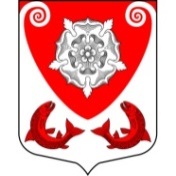 МЕСТНАЯ  АДМИНИСТРАЦИЯМО РОПШИНСКОЕ СЕЛЬСКОЕ ПОСЕЛЕНИЕМО ЛОМОНОСОВСКОГО  МУНИЦИПАЛЬНОГО РАЙОНАЛЕНИНГРАДСКОЙ ОБЛАСТИП О С Т А Н О В Л Е Н И Е№  610от  22.12.2021 г.Об утверждении перечня главных администраторов источников внутреннего финансирования дефицита местного бюджета муниципального образования Ропшинское сельское поселение муниципального образования Ломоносовский муниципальный район Ленинградской областиВ соответствии с абзацем четвертым пункта 4 статьи 160.2 Бюджетного кодекса Российской Федерации:	1. Утвердить Перечень главных администраторов источников внутреннего финансирования дефицита местного бюджета муниципального образования Ропшинское сельское поселение муниципального образования Ломоносовский муниципальный район Ленинградской области согласно приложению.	2. Постановление вступает в силу после его официального опубликования и применяется к правоотношениям, возникающим при составлении и исполнении местного бюджета муниципального образования Ропшинское сельское поселение муниципального образования Ломоносовский муниципальный район Ленинградской области, начиная с бюджета на 2022 год и на плановый период 2023 и 2024 годов.Глава местной администрации                             М.М. ДзейговПеречень главных администраторов источников внутреннего финансирования дефицита местного бюджета муниципального образования Ропшинское сельское поселение муниципального образования Ломоносовский муниципальный район Ленинградской областиУТВЕРЖДЕНПостановлением местной  администрации Ропшинского сельского поселенияот  22 декабря №610(Приложение)Код бюджетной классификации Российской ФедерацииКод бюджетной классификации Российской ФедерацииНаименование главного администратора источников внутреннего финансирования дефицита местного бюджета муниципального образования Ропшинское сельское поселение муниципального образования Ломоносовский муниципальный район Ленинградской области / наименование источников внутреннего финансирования дефицита бюджета Главного администра-тора Источников внутреннего финансирования дефицита бюджетаНаименование главного администратора источников внутреннего финансирования дефицита местного бюджета муниципального образования Ропшинское сельское поселение муниципального образования Ломоносовский муниципальный район Ленинградской области / наименование источников внутреннего финансирования дефицита бюджета 123911Местная администрация МО Ропшинское сельское поселение МО Ломоносовского муниципального района Ленинградской области04001 05 02 01 10 0000 510Увеличение прочих остатков денежных средств бюджетов поселений04001 05 02 01 10 0000 610Уменьшение прочих остатков денежных средств бюджетов поселений